Opdracht Nederlands boek Zandvoort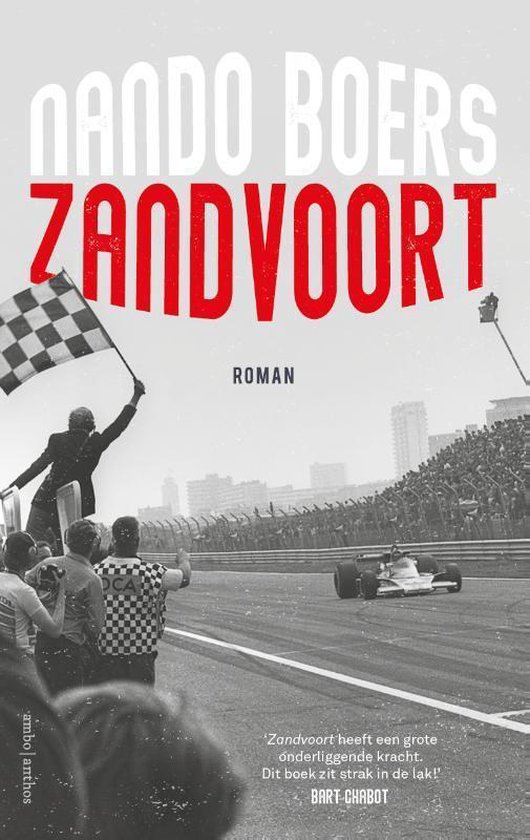 Hakim Chadid en Max DubbeldH4EFlaptekstVoor autocoureur Roy Hoekstra staat leven gelijk aan racen. In de cockpit is hij op zijn best. Met zijn collega’s vormt hij een elitegroep, omringd door benzine en rubber, champagne en pech, glitter en glamour. Op de limiet is alles helder. Maar de laatste tijd sluipen er steeds vaker gedachten zijn hoofd in die de waarde van zijn bestaan als racer ter discussie stellen. Schimmen uit zijn raceverleden kwellen hem en de dood komt steeds dichterbij. Kun je je schuld inlossen door de droom van een ander waar te maken? Thuis, tijdens de Grand Prix van Zandvoort, komt alles wat Roy lief is en waarvoor hij vreest samen.Eerste zinToen ik vannacht in het hotel aankwam, vroeg ik die nachtportier om een fles wijn.Samenvatting Zandvoort gaat over Roy Hoekstra die 8 jaar oud is als hij naar zijn eerste Formule 1 race gaat in Zandvoort. Sinds dat moment is Roy helemaal gefascineerd door de sport. Hij had een boek waar hij al het race nieuws in had gezet en hij volgde elke race. Als Chris op een dag Roy de kans geeft om te racen pakt hij die met beide handen aan. Chris was al een populaire formule 1 racer. Chris zag aan Roy dat hij op zo’n jonge leeftijd al erg goed was in racen. Chris zorgde ervoor dat Roy bij een team kwam en zo ging zijn carrière van start. Roy deed mee aan kampioenschappen en schopte het uiteindelijk erg ver. Uiteindelijk zat hij bij een van de mindere teams van de formule 1. Hij deed ook elk jaar mee aan de bekende Le Mans. Je krijgt in dit boek te weten hoe zich voelde, wat hij dacht en wat er gebeurde bij alle kampioenschappen en races. Ook krijg je veel te weten over zijn privéleven. Als veel collega’s en uit eindelijk zelfs een vriend van Roy om het leven komen, ziet Roy het zelf niet meer zitten om te racen daarom wilt hij nog een goede laatste race racen.Personages Roy Hoekstra Roy is de hoofdpersoon van dit verhaal, op een jonge leeftijd komen mensen erachter dat Roy erg goed kan racen. In zijn jongere jaren heeft Roy weinig vrienden. Echter tijdens leven als coureur maakt hij wel veel vrienden. Roy maakt gebruik van muziek voordat hij gaat racen zodat hij geconcentreerd maar toch relaxed kan racen, omdat hem dat verteld is. Als hij zichzelf op ze gemakt voelt tijdens een race gaat Roy neuriën. Ook komt Roy later in het verhaal erachter dat hij niet alleen op vrouwen valt maar ook mannen.ChrisChris een formule 1 coureur en echter ook de coureur die Roy de kans gaf om te racen. Daardoor zag Chris veel talent bij Roy. Toen Roy uiteindelijk in de formule 1 was gekomen zijn de twee erg goed bevriend geraakt. Echter waren ze zo close geworden dat de twee een affaire hadden gehad tijdens een race weekend in São Paulo. Na deze affaire is Roy ook erachter gekomen dat hij niet alleen op vrouwen valt.Moeder RoyDe moeder van Roy is een hele steunende en zorgzame vrouw. Toen Roy klein was kwam ze altijd bij zijn races kijken als trouwe fan. Toen Roy in de snellere auto ging rijden durfde de moeder niet meer te kijken omdat ze het eng en gevaarlijk vond worden.Vader RoyDe vader van Roy is een aardige en trotse vader. Hij wilt het beste voor Roy hebben en steunde hem altijd in zijn carrière. Door zijn vader heeft Roy ook de interesse gekregen in deze sport. Zijn vader kwam vaak bij de races kijken, maar vond dit ook een gevaarlijke sport daarom mocht Roy dit alleen doen van hem als hij er ook echt wat van ging maken.Nina Nina is het meisje dat bij Roy in de brugklas zat, ze heeft blond haar. Roy en Nina hadden in de loop van de jaren soms affaires. Roy had een stressvol leven en kon eigenlijk alleen tot rust komen door seks met Nina te hebben. Uiteindelijk kregen ze wel steeds meer gevoelens voor elkaar maar ze hebben geen relatie gehad.6. thematiekGedachtes van een race coureur/Roy.De gedachtes van een race coureur oftewel Roy in dit verhaal zijn heel belangrijk. Roy heeft last van veel gedachtes sinds hij is gaan racen. Vanaf de start tot de finish zit zijn hoofd propvol met gedachtes. Hij denkt aan veel dingen. Dat begint zelfs al in de opwarmronde, of zijn banden genoeg grip hebben, de voorvleugel goed is afgesteld, de versnellingsbak goed werkt, of de stoel goed zit etc. vanaf de start moeten coureurs aan dingen denken.7. motievenSchuldOp een gegeven moment in het verhaal stapt Chris in de auto van Roy, want Chris zijn eigen auto was nog niet klaar. Maar als Chris zijn ronde tijd probeert neer te zetten komt hij niet meer over de finish lijn. Hij was gecrasht en overleden. Na het ongeluk voelt hij zich schuldig, want hij had erin moeten zitten want het was zijn auto.De doodTelkens als Roy de auto in stapt om te racen denkt hij aan de dood. Al maakt hij maar een fout dan kan hij er geweest zijn. Ook omdat er collega’s omkomen bij ongelukken en uiteindelijk ook Chris, is hij er op een gegeven moment klaar mee. SeksRoy had vaak seks na zijn races, dit zorgde ervoor dat hij ontspande. Hij kon hierdoor dus goed tot rust komen. Seks is dus een belangrijk motief voor dit verhaal.8. Motto Across the evening sky, all the birds are leaving.                                                                   Sandy Denny9. AuteurNando Boers is een scrhijver en journalist, hij ging in 2000 schrijven voor de formule 1 en werd in 2006 hoofdredacteur van formule 1 RaceReport en stapte daarna over naar sportweek wat nu NUsport heet. Hij heeft nog 3 andere boeken geschreven : 1, de muur interviews 2, nachtmerrie in indianapolis en boek nummer 3 heet: in de tour. Deze boeken zijn te vinden vinden op zijn site www.nandoboers.nl , hij is ook een freelance journalist en hij heeft werk geleverd voor : andere tijden sport, het dagblad trouw, studio voetbal en De muur.Bronnen : www.nandoboers.nlNando Boers - Wikipedia10. Titelverklaring Het is eigenlijk misschien wel gelijk duidelijk waar de titel vandaan komt. Roy is opgegroeid in Zandvoort en zijn carrière is daar ook begonnen. Uiteindelijk is daar helaas ook zijn beste vriend om het leven gekomen. Het circuit en de stad Zandvoort betekenen dus veel voor Roy. 11. Structuur en perspectiefHet verhaal word verteld vanuit een Ik-perspectief. Dat merk je eigenlijk meteen omdat Roy Hoekstra de verhaal verteller is. Je leest al zijn gedachtes en weet je zijn handelingen. Je kan je er goed inleven in de hoofdpersoon. Om het inlevingsvermogen te vergroten word er veel gebruikt gemaakt van details. De structuur van dit boek is als volgt: je heb in het begin de proloog, dan 6 hoofdstukken en het nawoord/dankwoord12. Decor, tijd en plaatsHet verhaal speelt zich voornamelijk af in Zandvoort, ook speelt het zich af op de plekken waar Roy moet racen in een race seizoen. Het boek is niet-chronologisch verteld, je hebt soms gebeurtenissen die eigenlijk pas later gebeuren of al gebeurt zijn. Ook heb je in dit flashforwards bijvoorbeeld in het begin van het boek waar de schrijver verteld over een race die pas later in de carrière van Roy gebeurd.13. SchrijfstijlDe schrijfstijl van dit boek is heel persoonlijk. Je leert de hoofdpersoon goed kennen door deze schrijfstijl. Dit zie je doordat er veel over de hoofdpersoon wordt verteld. ook worden er soms lastige termen gebruikt waardoor het voor sommige lastiger kan zijn om het te begrijpen. Sommige zouden kunnen vinden dat het verhaal wat traag op komt die mening delen wij zelf ook. Wat ook op zou kunnen vallen is dat de spanning op verschillende manieren word opgebouwd.14. slotzin De slotzin van dit verhaal is kort maar krachtig : het is gedaan.15. beoordeling.Max:Zelf ben ik fan van f1 dus sprak de naam van dit boek me al aan, het boek heeft me niet teleurgesteld wel was het anders dan verwacht. Dit boek laat goed zien hoe stressvol een leven van een coureur kan zijn en alles wat erbij komt kijken. Wat ik mooi vind aan dit boek is dat je ook veel te weten komt over Roy en zijn omgeving en dat het niet alleen draait om het racen.Hakim:Ik vond dit een mooi boek, omdat ik zelf ook af en toe f1/racen interessant vind, ik had zelf niet verwacht dat het zo stressvol zou zijn om een coureur te zijn. Ik vond het ook goed dat het niet alleen bij racen bleef dit verhaal maar ook om alles erom heen ging. Soms is het een lastig boek maar ik raad dit boek wel aan omdat het mij positief heeft verrast.16. Twee recensies.1ste recensie: Geen pitstop maar vol gas door Guy Doms 23 juni 2020 Voor het schrijven van zijn debuutroman Zandvoort, wroet Nando Boers (1970) gretig in zijn jarenlange ervaring als verslaggever van autosport. Zelf heeft hij dan wel nooit met een racebolide – een vliegende doodskist – gereden, toch geeft hij op een krachtige wijze het leven van een autocoureur weer. Hij heeft maar al te graag zijn oor te luisteren gelegd bij twee Nederlandse iconen uit deze sporttak. Dankbaar maakt de auteur gebruik van de inzichten van Jan Lammers en Arie Luyendijk. Beide heren hebben met Boers uitvoerig gepraat over hun vak.Zandvoort is een sport roman, waarin de hoofdrol vertolkt wordt door Roy Hoekstra. Hij is geboren en opgegroeid in Zandvoort; sinds zijn jeugd begeesterd door snelle auto’s. De vereiste aanleg heeft hij in ieder geval. In de zeventiger jaren van de voorbije eeuw evolueert hij als coureur; om uit te groeien tot een volwaardige rijder in de Formule 1. Tot vreselijke, beangstigende opwellingen in zijn hoofd hem sterk doen twijfelen. Moet hij wel verder blijven racen? Schuldgevoelens wellen op en zijn demonen laten hem niet meer los. Vliegt hij uit de bocht?‘Ik schrik ervan. Ben ik nou echt in gebed? Dit heb ik nog nooit gedaan. Ja, een schietgebedje uit angst, die eerste keer dat ik hier in Le Mans in de cockpit zat, maar deze in gedachten uitgesproken zinnen – in een kerk nota bene – waren dwingender. Sta ik hier nou serieus de dood te bezweren?’Na een afwezigheid van vijfendertig jaar zou er in 2020 opnieuw een Grand Prix van Nederland gehouden worden; op het circuit van Zandvoort, uiteraard. Een levensbedreigend virus heeft daar echter anders over beslist. De wedstrijd is – voorlopig – uitgesteld naar 2021. Niet getreurd, deze kundig geconstrueerde en neergeschreven roman zal menig fanaat van de autosport kunnen bekoren. Zelfs lezers die helemaal niet op de hoogte zijn van dit exclusieve wereldje, met ronkende motoren en gierende banden, gaan zich eveneens vermaken met dit boek.Je kruipt bijna letterlijk onder de huid van een sportman, die telkens weer geconfronteerd wordt met de loerende dood tijdens de wedstrijd. In de periode waarin het geromantiseerde verhaal zich afspeelt, is de autosport een levensgevaarlijk gedoe. De rijders riskeren telkens een zware crash; met zware verwondingen, of zelfs een dodelijk ongeluk als gevolg.‘Vroeger dacht ik: dood of geen dood, als ik maar iets doe wat anderen niet durven, dan stijg ik in hun achting. Ik was trots op mezelf als een gevaarlijke inhaalmanoeuvre slaagde. Het gaat me niet om de snelheid op zich, want snelheid is niks.’Zandvoort is pure romantiek rond en op het autocircuit, in combinatie met de geur van verbrand rubber en uitlaatgassen. Scherp schetst Nando Boers zijn protagonist Roy, meer zelfs: tijdens het schrijven is hij Roy. Formule 1 is veel meer dan racen op het scherp van de snee, wilde stoeipartijen achteraf; champagne feestjes. De glinsterende medaille die schone schijn heet, toont eveneens zijn morbide achterzijde. De schrijver geeft dit alles heel secuur weer; in een beheerste – en vaak serene – stijl. Geen pitstop; alleen maar vol gas!2e recensie:Voor de liefhebber door EMBV 20 juli 2020  Het nieuwe F1 seizoen is nu gelukkig weer onderweg en daarbij horen natuurlijk race boeken. Vandaag is dat het boek “Zandvoort”van Nando Boers, zijn debuutroman.Het verhaal gaat over Roy Hoekstra die als jonge jongen al droomt van een race carrière. Met het nodige talent en hulp weet hij deze droom waar te maken. Maar of het hem nu zo gelukkig maakt? De grens en het gevaar opzoeken, het verlies van collega’s, het maakt van Roy een ander mens.In het boek zijn het heden en verleden met elkaar verweven. Zonder dat dit onderbroken wordt door een nieuw hoofdstuk. Het is best veel schakelen dus en dat werkt af en toe best verwarrend. Tel daarbij een heel blik personages die geen diepgang hebben en je geen beeld van kunt voorstellen. Nog meer verwarring.Op zich is het verhaal van Roy wel goed. Deze personages krijg je nog enigszins een beeld van. Van zijn passie voor het racen, zijn angsten en noem het maar ook. De circuits zijn ook goed beschreven en daar heb je wel het gevoel er zelf bij te zijn. De schrijver gaat actuele thema’s in het verhaal niet uit de weg. Zoals de typische mannenwereld die de racerij toch wel is en de persoonlijke omstandigheden van Roy die zorgen dat het boek een wat menselijker gezicht krijgt.De verhaallijn over het racen en de circuits zijn het beste van het boek. Daar proef je de kennis van de auteur over de racewereld. Over het uitdiepen van personages om er als lezer een echte band mee te krijgen is er nog wel het een en ander te verbeteren. Het boek is voor de autosportliefhebber een mooie aanwinst.Bronnen van de recensies:1ste recensie: https://www.hebban.nl/recensie/guy-doms-over-zandvoort2e recensie: https://www.hebban.nl/recensie/embv-over-zandvoort17. Vijf vragen.Wie is de hoofdpersoon?Hoe is Chris overleden?Hoe komt de hoofdpersoon het best rust?Wat is een belangrijke plek voor de hoofdpersoon?Op welk geslacht valt de hoofdpersoon?